LEMBAR HASIL PENILAIAN SEJAWAT SEBIDANG ATAU PEER REVIEWKARYA ILMIAH: PROSIDINGKategori Publikasi Jurnal Ilmiah :	                Prosiding Ilmiah Internasional/Internasional Bereputasi**(beri √ pada kategori yang tepat)		                Prosiding Ilmiah Nasional Terakreditasi SINTAProsiding Nasional/Nasional Terindeks di DOAJ, CABI, COPERNICUS***Hasil Penilaian Peer Review :Yogyakarta, 25 April 2022Reviewer 1/2 *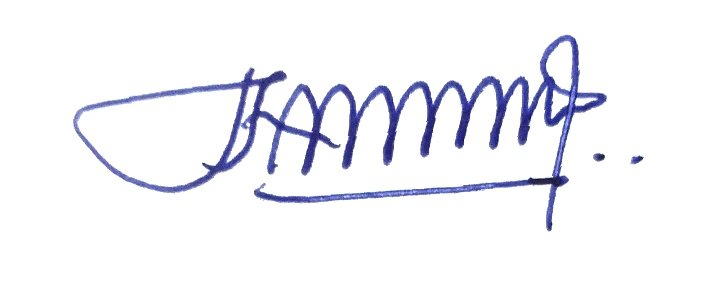 Utaminingsih Linarti, S.T., M.T.Nama    Utaminingsih Linarti, S.T., M.T.    NIP/NIY.  60091574Bidang Ilmu Teknik IndustriJabatan Akademik LektorUnit Kerja  Teknik Industri/Fakultas Teknologi IndustriJudul karya ilmiah (artikel):Wheelchair’s Design Development for Disabled People in Yogyakarta, Using Quality Function Deployment MethodJumlah Penulis:1 OrangNama Penulis:Hapsoro Agung JatmikoStatus Pengusul:Penulis Tunggal/Penulis pertama/Penulis ke ..../Penulis korespodensiIdentitas Jurnal Ilmiah:a. Nama Prosiding           : International Conference on Engineering and Management in Industrial System (ICOEMIS)b. No ISSN/ISBN               : 978-94-6252-823-9 / 1951-6851c. Tahun Terbit                 : 2019d. Penerbit                        : Atlantis Presse. DOI artikel (jika ada)   : -f.  Alamat web jurnal       : https://www.atlantis-press.com/proceedings/icoemis-19/125921252g. Terindeks Scimagojr/Thomson Reuter ISI Knowledge atau di SCOPUS**Komponen yang dinilaiNilai Maksimal Prosiding Ilmiah (isikan di kolom yang sesuai)Nilai Maksimal Prosiding Ilmiah (isikan di kolom yang sesuai)Nilai Maksimal Prosiding Ilmiah (isikan di kolom yang sesuai)Nilai Akhir Yang DiperolehKomponen yang dinilaiProsiding InternasionalProsiding NasionalProsiding Terindeks SCOPUSNilai Akhir Yang DiperolehKelengkapan unsur isi artikel (10%)1,51Ruang lingkup dan kedalaman pembahasan (30%)4,53Kecukupan dan kemutakhiran data/informasi dan metodologi (30%)4,53Kelengkapan unsur dan kualitas terbitan/jurnal (30%)4,52,5Total = (100%)159,5Nilai Pengusul5.7Nilai Pengusul5,7Komentar Peer ReviewTentang kelengkapan dan kesesuaian unsur:Kelengkapan dan kesesuaian unsur dalam penulisan karya tulis ilmiah jelas, terdiri dari abstrak, pendahuluan, material dan metode, hasil dan pembahasan, simpulan dan referensiTentang ruang lingkup & kedalaman pembahasan:Ruang lingkup jelasKedalaman pembahasan cukup jelas. Bagian introduction sudah jelas menggambarkan dari permasalahan hanya saja belum menggambarkan tujuan dari penelitian secara eksplisit. Bagian Research Methodology jelas, kurang pembahasan terkait QFD tools apakah semua tahapan digunakan semua atau hanya beberapa tahap, misal sampai level HOQ saja atau hingga manfacturing proses.Bagian Result and Discussion cukup jelas, pembahasan hasil statistik dalam tabel hasil olah data perlu dijelaskan.Bagian Conclusion cukup jelas, hanya perlu dipertajam untuk menjawab tujuan penelitian yang tercantum di abstrak/pendahuluanKecukupan dan kemutakhiran data serta metodologi:Kecukupan dan kemuthakiran data jelas. Metodologi yang digunakan cukup tergambar, lebih baik jelaskan melalui tahapan-tahapan penelitian bentuk poin-poin.Kelengkapan unsur kualitas penerbit:Kelengkapan unsur kualitas penerbit cukup jelas. Kurang informasi mengenai mekanisme review dan timeline waktu yang detail dan jelas. Indikasi plagiasi:Tidak ditemukan indikasi plagiasi dari hasil penelitian.Kesesuaian bidang ilmu:Sesuai bidang ilmu, Teknik Industri-Ergonomi dan Desain ProdukTentang kelengkapan dan kesesuaian unsur:Kelengkapan dan kesesuaian unsur dalam penulisan karya tulis ilmiah jelas, terdiri dari abstrak, pendahuluan, material dan metode, hasil dan pembahasan, simpulan dan referensiTentang ruang lingkup & kedalaman pembahasan:Ruang lingkup jelasKedalaman pembahasan cukup jelas. Bagian introduction sudah jelas menggambarkan dari permasalahan hanya saja belum menggambarkan tujuan dari penelitian secara eksplisit. Bagian Research Methodology jelas, kurang pembahasan terkait QFD tools apakah semua tahapan digunakan semua atau hanya beberapa tahap, misal sampai level HOQ saja atau hingga manfacturing proses.Bagian Result and Discussion cukup jelas, pembahasan hasil statistik dalam tabel hasil olah data perlu dijelaskan.Bagian Conclusion cukup jelas, hanya perlu dipertajam untuk menjawab tujuan penelitian yang tercantum di abstrak/pendahuluanKecukupan dan kemutakhiran data serta metodologi:Kecukupan dan kemuthakiran data jelas. Metodologi yang digunakan cukup tergambar, lebih baik jelaskan melalui tahapan-tahapan penelitian bentuk poin-poin.Kelengkapan unsur kualitas penerbit:Kelengkapan unsur kualitas penerbit cukup jelas. Kurang informasi mengenai mekanisme review dan timeline waktu yang detail dan jelas. Indikasi plagiasi:Tidak ditemukan indikasi plagiasi dari hasil penelitian.Kesesuaian bidang ilmu:Sesuai bidang ilmu, Teknik Industri-Ergonomi dan Desain Produk*dinilai oleh dua Reviewer secara terpisah** coret yang tidak perlu *** nasional/ terindeks di DOAJ, CABi, Copernicus